ДПИ(р)-191-ДИСТАНЦИОННОЕ ЗАДАНИЕ ПО РИСУНКУ 1.Специальность  54.02.02 Декоративно-прикладное искусство и народные промыслы (по видам) по программе углубленной подготовки.1.ДОМАШНЕЕ ЗАДАНИЕ(копия).Выполнить учебную копию акварьными красками с данного образца. Формат А3. Используемые материалы:акварель,бумага.*Дополненительное задание(копия)-по желанию.Выполнить акварельную копию цветов по выбору любого из художников: Фонвизина А,Конашевича В.Формат А4,А3.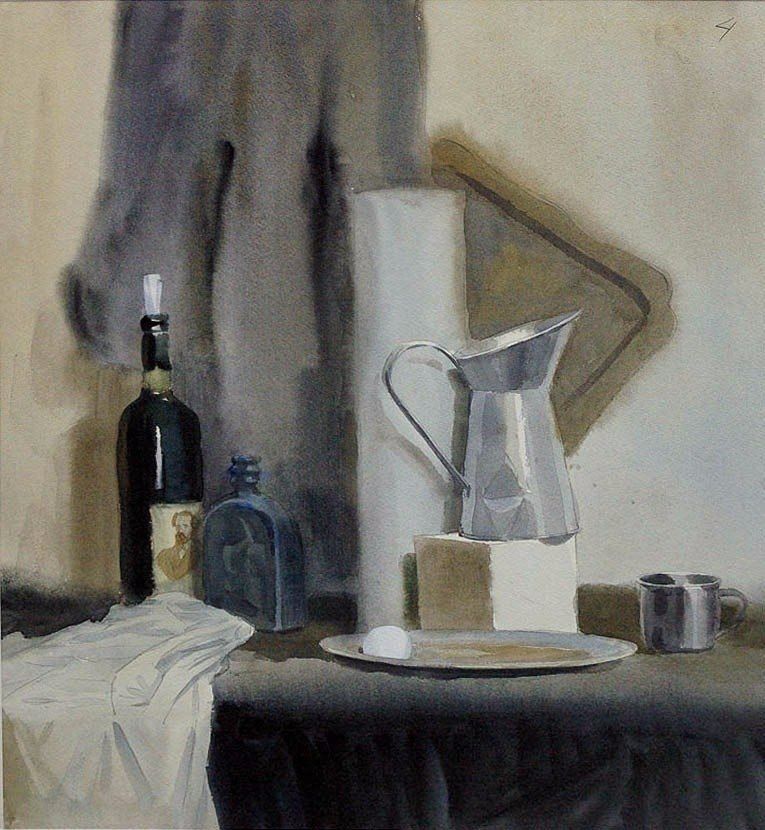 2. ДОМАШНЕЕ ЗАДАНИЕ(натурная живопись).Тема: »Акварельная живопись. Натюрморт из крупных предметов быта с драпировкой, сдержанный по колориту»(12 академических часов).Задачи: натюрморт поставить самостоятельно по заданному образцу,  используя доступные бытовые предметы различные по материальности, драпировку, фрукты или овощи. Выполнить построение, используя правила линейной перспективы. Выполнить светотеневой  и колористический разбор постановки, показать плановость за счет разницы в касаниях и контрастах. Формат 50/40. Используемые материалы:акварель,бумага.Этапы ведения рисунка натюрморта.1.27.03.2020.Сделать тональный фор-эскиз. Сделать цветной фор-эскиз. Выполнить композиционное решение натюрморта -расположить основные массы на плоскости. Выполнить построение предметов, учитывая соотношения габаритов предметов, правила линейной перспективы. 2.03.04.2020. Скинуть хорошее фото работы (1 ЭТАП) в беседу группы в VK. Обсуждение ошибок с преподавателем в беседе в VK.Выполнить первую прописку в цвете « по сырому». Выполнить светотеневой разбор натюрморта, показать материальность предметов при помощи тональной разницы и тепло холодности, разобрать касания-выделить главное-подчинить второстепенное.3.10.04.2020. Скинуть хорошее фото работы (2 ЭТАП) в беседу в VK. Обсуждение ошибок с преподавателем в беседе в VK.Завершение работы над натюрмортом.  Доработка натюрморта лессировками, «по сухому». Расставить акценты, сделать необходимые обобщения света и тени.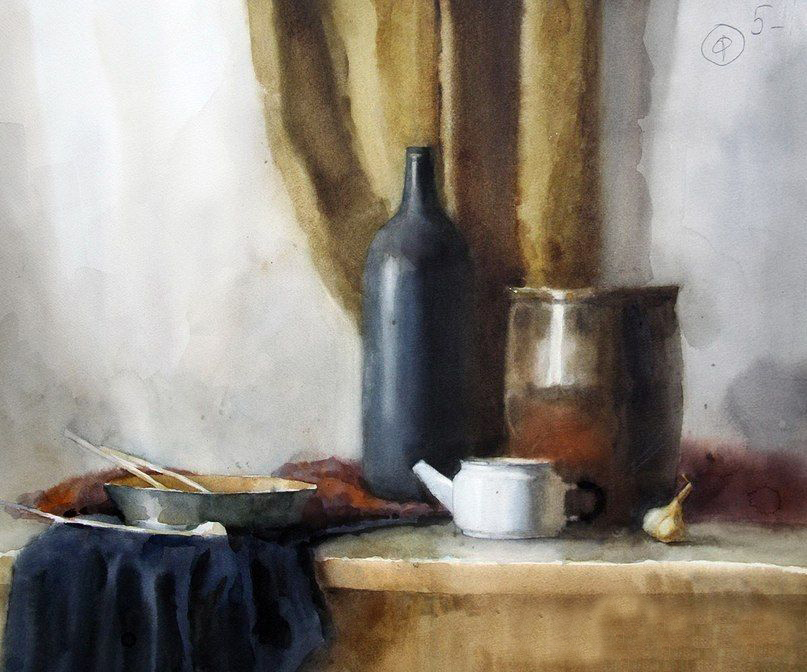 